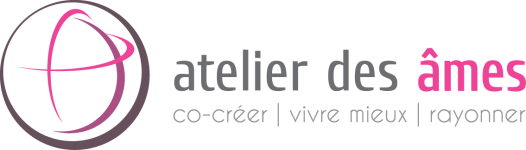 Bulletin d’inscriptionA compléter et à envoyer à l’adresse : Catalina Boncilica - 25 avenue Ferdinand Buisson, 75016 ParisJe m’inscris pour le stage :Ce stage ne remplace pas une thérapie. Il s’inscrit dans le développement personnel et spirituel et suppose un état psychique normal. Je participe à cette activité sous mon entière et pleine responsabilité.Pour la réservation, 3 possibilités : Envoyer un chèque d’arrhes de 150€ le plus le rapidement possible, libellé au nom de Catalina Boncilica ASSO AJM (non remboursable et encaissé tout de suite.Faire un virement en précisant votre nom dans le descriptif du paiement. Titulaire : Catalina Boncilica – ASSO  AJMIBAN  : FR76 1820 6001 4865 0573 3701 456Code BIC  : AGRIFRPP882Régler par PAYPAL Adresse email : info@atelierdesames.comFait à ………………………….  Le ……………………………… Signature …………………………………Dès réception de votre bulletin d’inscription ainsi que du paiement de l’acompte, Vous recevrez une confirmation par email.nom, prénomtéléphoneadresse e-mailstageen date deenseignant